يرغب المعيد في إتمام إجراءات إخلاء طرفه من الكلية وذلك بسبب  الالتحاق بالدراسة بالداخل. رقم قرار الايفاد الداخلي:  نسخة الى:القسم المختصمكتب الدراسات العليا والتدريب في الكلية. عميد الكلية.جامعة سبها 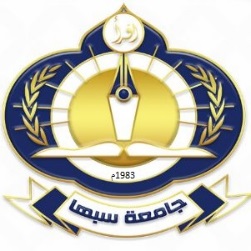 ادارة الدراسات العليا والتدريب نموذج د. ع. ( 111.03.03 )اخلاء طرف لمعيد موفد داخلياًاخلاء طرف لمعيد موفد داخلياًاخلاء طرف لمعيد موفد داخلياًالاسم:الكلية:القسم:المعاملالمشرفالاسم:.....................................................الصفة:..................................................التوقيع:................................................الاسم:........................................................الصفة:......................................................التوقيع:....................................................القسم العلميمكتبة الكلية الاسم:........................................................الصفة:.......................................................التوقيع:....................................................الاسم:........................................................الصفة:......................................................التوقيع:......................................................الإسكان الطلابيالشؤون الإدارية والماليةالاسم:.........................................................الصفة:......................................................التوقيع:.....................................................الاسم:........................................................الصفة:......................................................التوقيع:....................................................د. د. مدير مكتب الدراسات العليا والتدريب في الكليةعميد الكلية